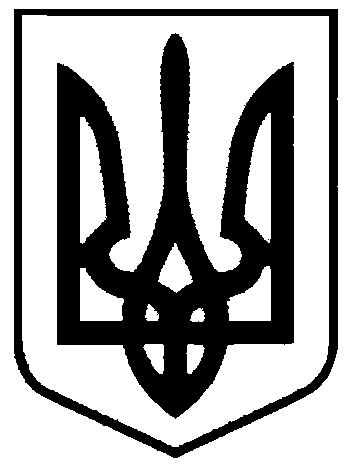 СВАТІВСЬКА МІСЬКА РАДАСЬОМОГО  СКЛИКАННЯДВАДЦЯТЬ СЬОМАСЕСІЯРІШЕННЯвід 22 січня 2019 р.    		        м. Сватове					№ 27/5Про  затвердження переліку об’єктів комунальної власності Сватівської міської ради, що підлягають приватизації у 2019 роціВідповідно до ст.ст. 10, 11 Закону України «Про приватизацію державного і комунального майна», керуючись ст. 26 Закону України «Про місцеве самоврядування в Україні»,Сватівська міська радаВИРІШИЛА:Затвердити перелік  об’єктів  комунального майна Сватівської міської ради, що підлягають приватизації (продажу) в 2019 році (додаток 1).Опублікувати перелік об’єктів комунальної власності  територіальної громади Сватівської міської ради, які підлягають приватизації у 2019 році, на офіційному веб-сайті Сватівської міської ради та в електронній торговій системі протягом п’яти робочих днів з дня прийняття цього рішенняРішення набирає чинності з моменту прийняття.Контроль за виконанням рішення покласти постійну депутатську комісію з питань будівництва, благоустрою, житлово-комунального господарства, земельних відносин та екології.Сватівський міський голова                                        Є.В. РибалкоДодаток 1 до рішення 27 сесії Сватівської міської ради 7 скликання від 22 січня 2019 № 27/5Перелікоб’єктів  комунального майна Сватівської міської ради, що підлягають приватизації в 2019 роціКотельна № 3 по вул. Слобожанська, 3 м. Сватове;15/50 частин будинку по вул. Франка, 5, м. Сватове, з відповідною частиною господарських будівель.Секретар Сватівської міської ради				Д.О.Романенко